                    Frederick County Association of REALTORS®, Inc.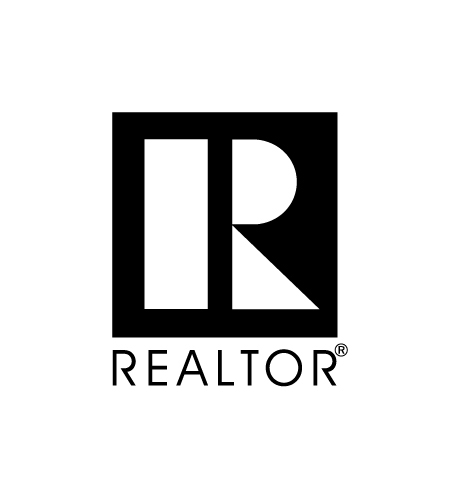 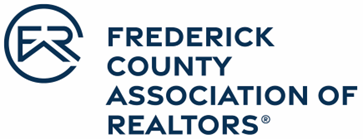 2023 Dues ScheduleFor FCAR Calendar Year January 1, 2023 – December 31, 2023
Secondary REALTOR® Membership – Primary Association Out of State – Owes MR Dues   Frederick County Association of REALTORS® Annual Dues (FCAR)	$316 (prorated quarterly)    Maryland Association of REALTORS® Annual Dues (MR)	$128 (prorated bi-annually) $131.o0 Nov 2023   Application Fee*	Waived for secondary members and transfers    Method of Payment:   Total Amount:  			Check #							Please make checks payable to FCAR    __Visa   ____MasterCard  ___ Disc   ___Am  Ex   Credit Card#: 				______	___	Expiration: 		___	V-Code:		   Signature of Credit Card Holder: 													_______________	     Printed Name of Credit Card Holder: ____________________________________________________________________________________________________   Please attach a copy of the FCAR Membership Application. *Application Fee is waived for secondary members.    If you are a primary member with another association and joining FCAR as a secondary member, we will need a letter of good standing from your primary association.   NOTE: Dues and Fees are non-refundable. 